EASTERN CAPE PROVINCIAL LEGISLATURE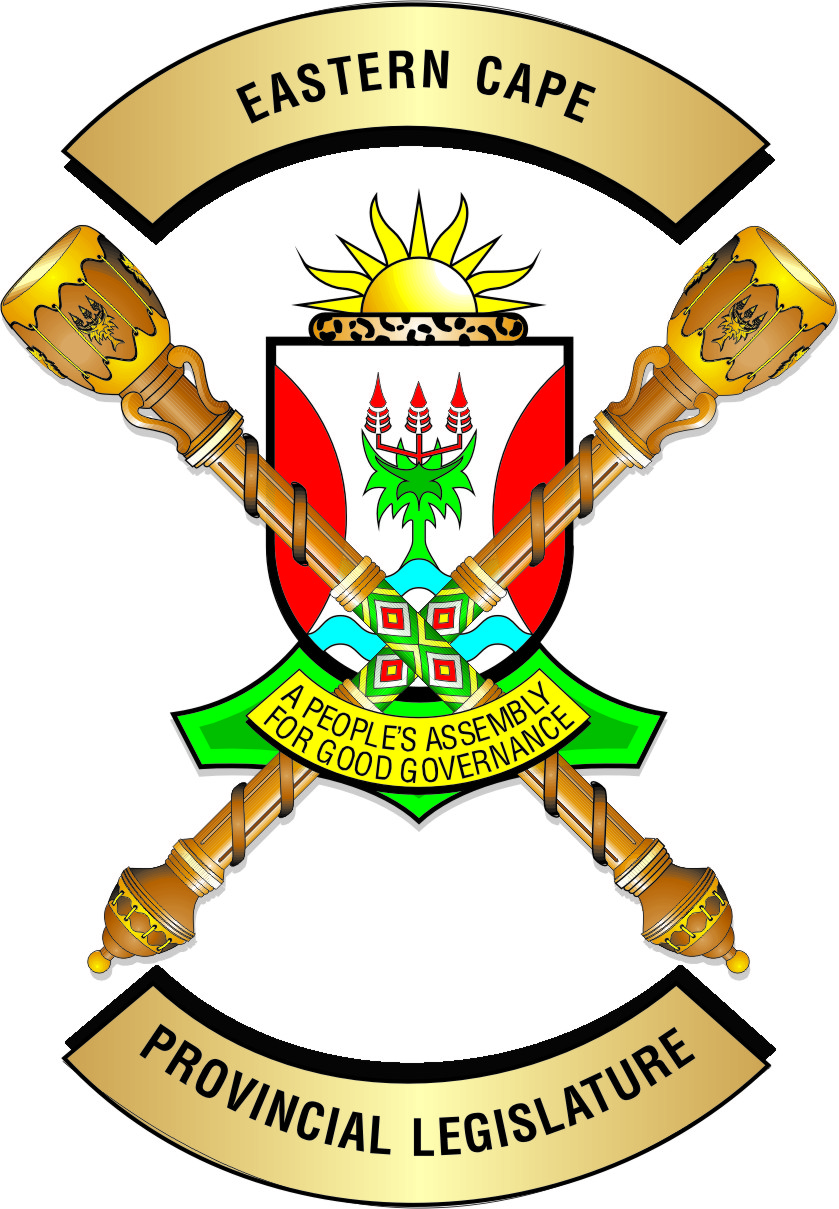 OFFICE OF THE CHAIRPERSON OF THE PORTFOLIO COMMITTEE ON RURAL DEVELOPMENT & AGRARIAN REFORMTEL: 	(040) 608 0084			PHYSICAL ADDRESS		POSTAL ADDRESS FAX 	(040) 636 4922			PARLIAMENTARY BLDG		P/Bag X0051		qmafuya@ecleg.gov.za		INDEPENDENCE AVENUE		BISHO, SOUTH AFRICA                  31 March 2021		                 BISHO, SOUTH AFRICA  		5605	NEGOTIATING MANDATE To:                                       The Chairperson:                                              Agriculture, Forestry & FisheriesName of Bill                        Upgrading of Land Tenure Rights Amendment BillNumber of Bill:                  [B6B-2020]Date of Deliberation          31 March 2021Vote of the Legislature The Legislature supports the Bill and mandates the Eastern Cape delegate to negotiate in favour of the adoption of the Bill with the following concerns;The implementation of the Bill will restore the dignity of the first indigenous nation, the land will be returned to its rightful owners.The land that is within the areas of jurisdiction of the traditional authorities should be transferred to the traditional authorities.Public consultation was not properly done due to the tight deadline given for the submission of the negotiating mandate.There is a concern that the publicity and the public hearings of this Bill was however a short notice and the virtual platforms in which they were conducted deprived many people to participate as they do not have access to the gadgets, therefore consultation was not sufficient.The rural nature and the vastness of the province was not considered when setting the submission deadline.There is a proposal that the submission deadline be extended in order to give justice as well as sufficient consultative participatory process of public involvement in this law making.                                                                           01 April 2021                                                                                          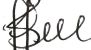 HON. F. BESE (MPL)			           CHAIRPERSON: PORTFOLIO COMMITTEE ON RURAL DEVELOPMENT & AGRARIAN REFORM